It is recommended that you try to raise your heart rate for at least 30 minutes each day. Here are some of our suggestions to help you do that!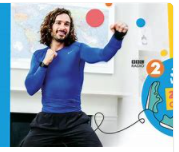 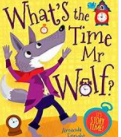 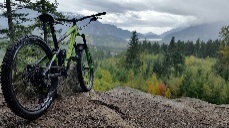 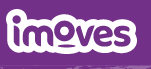 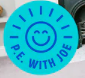 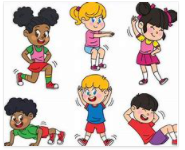 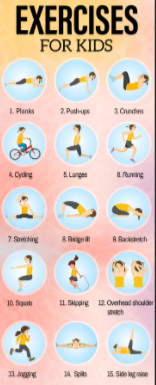 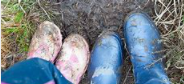 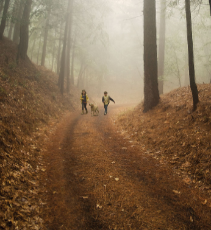 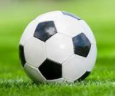 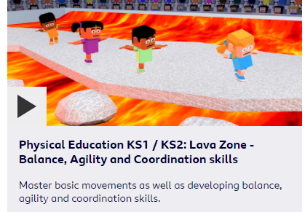 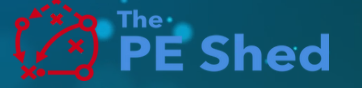 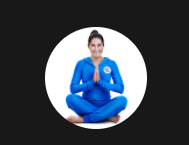 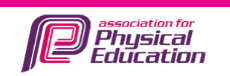 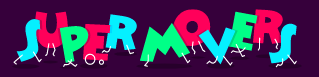 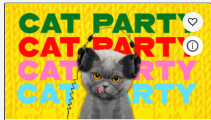 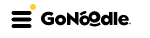 